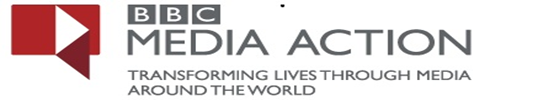 BBC MEDIA ACTION					Tender Advertisement Call for Expression of Interest – Financial Audit 2020LOCATION:		Juba South SudanJOB TITLE:	 	Annual Project Audit ServicesDURATION:		One week (to start early June 2020)DEADLINE:		Friday, 22nd May 2020. _____________________________________________________________________________  BBC Media Action:BBC Media Action believes in the power of media and communication to help reduce poverty and support people in understanding their rights.  Our aim is to inform, connect and empower people around the world.  We are passionate about people getting the information they need and in turn being able to communicate – to good effect – with those in power.To achieve this, Media Action partners with civil society, local media and governments to:Produce creative programmes in multi-media formats, based on robust research, which inform and engage audiences around key development issues;Strengthen the media sector through building professional capacity and infrastructure.BBC Media Action delivers a portfolio of media and communication for development projects in South Sudan.  We seek to expand this portfolio of work, ensuring that existing projects are delivered on time, to budget, to the highest standards, and in accordance with BBC editorial values as well as Media Action best practice.BBC Media Action in South Sudan works in Partnership with institutional donors in order to implement its transformational Projects. One of our Project funded by the Department for International Development (DFID)-Girls Education South Sudan (GESS II) requires to conduct an independent annual financial project audit here in Juba South Sudan. To this end, we kindly request all qualified and eligible audit firms to submit a proposal not later than 5 working days after the announcement of this bid. All proposals submitted will be fairly evaluated and those that meet the criteria will be conducted and informed on the next processes. Please submit your application by close of business on Friday 22nd May 2020.BudgetCosts Will be negotiated after the selection and review of the technical and financial proposals. If you think your firm meets the requirements we are looking for, then send your expression of interest to the below email address. Additionally, if you have any questions or clarifications to enable you respond to the call, please mail to the below email too.BBC Media Action Kololo Road Near Immigration Office, Juba.	Tel: +211 (0) 929 003 114Email: procurement@ss.bbcmediaaction.org